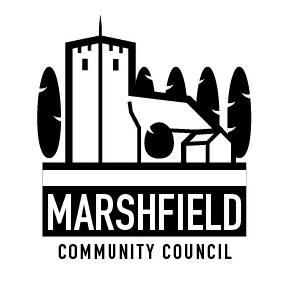                                 Serving the Communities of Castleton and Marshfield            Chairperson: Cath Davis      Clerk: Mr G C Thomas  4 Kenilworth Road Newport South Wales NP19 8JQ                         Tel: 01633 375812	                                                                                      e-mail:marshfieldcommunitycouncil@gmail.com  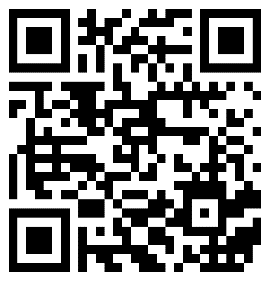 		Council websiteDear CouncillorThe monthly meeting of Marshfield Community Council will be held on TUESDAY 13th September 2022 commencing at the earlier time of 7:00 p.m.  The meeting will be held in the meeting room of Marshfield Village Hall, Wellfield Road, and can also be joined remotely via Zoom using the joining details below.If attending in person the Council will adhere to the Covid-19 safety measures which are in force at the time. Please do not attend the Hall if you feel unwell or are displaying any symptoms of Covid-19.Members of public and press are welcome to join the meeting in person or by following the Zoom joining instructions below. If required, written representations can be emailed to the Clerk by Monday 12th September to be brought up under item 6 of the agenda.Yours sincerelyG C ThomasClerkJoin Zoom Meeting https://us02web.zoom.us/j/83249908656?pwd=Tm1WVUljUlBhblBqeVV0MFZTQ1pFZz09 Meeting ID: 832 4990 8656 Passcode: 805570 One tap mobile +442034815240,,83249908656#,,,,*805570# United Kingdom +442039017895,,83249908656#,,,,*805570# United Kingdom Dial by your location +44 203 481 5240 United Kingdom +44 203 901 7895 United Kingdom +44 208 080 6591 United Kingdom +44 208 080 6592 United Kingdom +44 330 088 5830 United Kingdom +44 131 460 1196 United Kingdom +44 203 481 5237 United Kingdom Meeting ID: 832 4990 8656 Passcode: 805570 Find your local number: https://us02web.zoom.us/u/k7I1sWjDZAGENDA1Apologies.TimeAllocated1Apologies.2Declaration of interests.13To receive a presentation from Gavin Jones, Community Engagement Officer - Transporter Bridge Project.204Police Matters.105Update by Newport City Council Tredegar Park and Marshfield Ward Councillors including Castleton bus shelter.106Time allowed for members of public to speak (In line with Standing Order on Public Participation in Meetings). Please email the Clerk with any matters to be put to the Council by Monday 12th September 2022.157To confirm the minutes of the Council meeting held on 12th July 202258Review of matters arising from the Council meeting held on 12th July 2022.159Marshfield Village Hall Management Committee: Report from MVHMC Chairperson/MCC Representative.Update on Village Hall grounds enclosed litter bins.Update on Audio Visual equipment.1010Update on Marshfield Bus Campaign Group.511To receive an update from the Community Engagement Working Group on the arrangements for a newsletter.512To receive an update on the Assault Course/Trim Trail project and to decide on the next step.1013Update on proposed Scarecrow Festival.1014To receive a proposal for a Christmas bauble competition.515To receive details of the method to be used to undertake the Clerk’s appraisal.516Financial Matters:a) Finance & Governance Toolkit update & next stepsb) To consider a request for a donation to Marshfield Scouts Groupc) To approve spending on skip hire for Marshfield Road allotment site.d)  Invoices and payments.e)  Other financial matters.1517Planning Matters:a) To receive an update on the proposal to develop a strategic development plan for the Marshfield Community Council area.b) Planning Application Observations:To approve and adopt observations already sent to Newport City Council:MCC 983 – Conex 22/0579Proposal: Replacement Stable BlockSite: Church Lodge, Church Lane, Marshfield, Cardiff, CF3 2UFThe Community Council has no comments on this application.To confirm the observations to be sent to Planning and Environment Decisions Wales, Welsh Government on the following DNS application:Reference: DNS CAS-01772-Z5P5D2 - Wentlooge Solar (Resubmission)Application by: Wentlooge Farmers Solar Scheme LtdSite address: West of Hawse Lane, Wentlooge Levels, Newport.c)  Other planning matters.1518Correspondence:Public Right of Way - Mallards Reach to Post Gwyn Farm.Access route used by Falcon Transport vehicles.Other correspondence.1019Communication:To agree topics to be communicated to residents, including the Autumn Newsletter and any posts to the Community Council website.520Any other business.5The next Monthly Council meeting is scheduled for Tuesday 11th October 2022. 